Załącznik 9A do SWZUmowa nrzawarta w dniu	r. w wyniku przeprowadzonego postępowania w sprawie zamówieniapublicznego w trybie przetargu nieograniczonego o wartości zamówienia przekraczającej kwoty, o jakich mowa w przepisach wydanych na podstawie art. 11 ust. 5 ustawy z dnia 11 września 2019 r. Prawo zamówień publicznych (Dz. U. z 2023 r. poz. 1605 z późn.zm.), pomiędzy:Gminą Kikół reprezentowaną przez:Wójta Gminy Kikół – Józefa Predenkiewicza,przy kontrasygnacie Skarbnika Gminy – Wioletty Frej zwaną w dalszej części umowy “Zamawiającym”a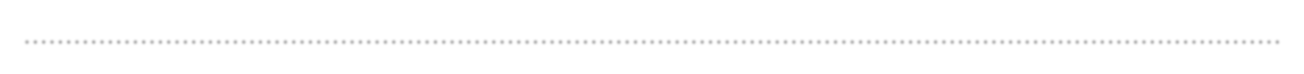 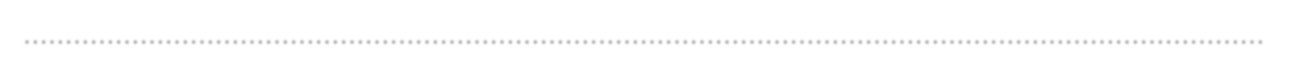 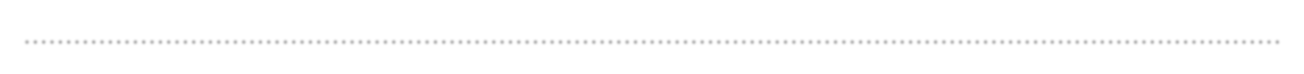 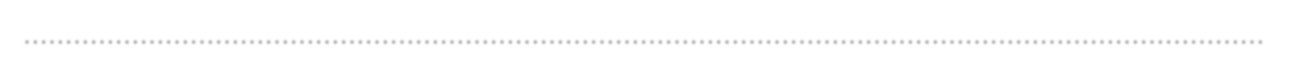 ............................................................................................................................................................................................................................................................................................................reprezentowanym przez.........................................................................................................................zwanym w dalszej części umowy : “Wykonawcą” o następującej treści:§ 1Przedmiotem umowy jest odbieranie i zagospodarowanie stałych odpadów komunalnych z terenu Gminy Kikół odbieranych od właścicieli nieruchomości zamieszkałych przez mieszkańców od 01.01.2024 r. do 31.12.2024 r.Integralną część umowy stanowi oferta Wykonawcy (załącznik nr 1) oraz Specyfikacja Warunków Zamówień (załącznik nr 2).§ 2W trakcie realizacji przedmiotu zamówienia wykonawca zobowiązany jest do przestrzegania obowiązujących w danym czasie przepisów prawa powszechnie obowiązującego oraz przepisów prawa miejscowego.W ramach zamówienia Wykonawca zobowiązany jest odebrać każdą ilość następujących rodzajów odpadów komunalnych od właścicieli nieruchomości na których zamieszkują mieszkańcy:papier;metale;tworzywa sztuczne;odpady opakowaniowe wielomateriałowe;szkło;bioodpady;odpady niebezpieczne;przeterminowane leki i chemikalia;odpady niekwalifikujące się do odpadów medycznych powstałe w gospodarstwiedomowym w wyniku przyjmowania produktów leczniczych w formie iniekcji i prowadzenia monitoringu poziomu substancji we krwi, w szczególności igły i strzykawki;zużyte baterie i akumulatory;zużyty sprzęt elektryczny i elektroniczny;meble i innych odpadów wielkogabarytowe;zużyte opony;odpady tekstyliów i odzieży;odpady budowlane i rozbiórkowe;niesegregowane (zmieszane).Odbioru odpadów wymienionych w ust. 2 należy przeprowadzać różnymi samochodami dla poszczególnych frakcji odpadów w sposób zapobiegający ich zmieszaniu. Wykonawca ma obowiązek zabezpieczenia pojazdów i urządzeń przed niekontrolowanym wydostawaniem się na zewnątrz odpadów, podczas ich magazynowania, przeładunku oraz transportu.W ramach zamówienia Wykonawca zobowiązany będzie odbierać odpady komunalne z następującymi częstotliwościami:budynki jednorodzinnej:niesegregowane (zmieszane) odpady komunalne:w okresie od 1 kwietnia do 31 października – raz na 2 tygodniew okresie od 1 listopada do 31 marca – raz na 4 tygodniepapier, tworzywa sztuczne, odpady opakowaniowe wielomateriałowe, metale i szkło – raz na 4 tygodniebioodpady:w okresie od 1 kwietnia do 31 października – raz na 2 tygodniew okresie od 1 listopada do 31 marca – raz na 4 tygodniebudynki wielorodzinnej:niesegregowane (zmieszane) odpady komunalne:w okresie od 1 kwietnia do 31 października – raz na 2 tygodniew okresie od 1 listopada do 31 marca – raz na 4 tygodniepapier, tworzywa sztuczne, odpady opakowaniowe wielomateriałowe, metale i szkło – raz na 4 tygodniebioodpady:w okresie od 1 kwietnia do 31 października – raz na 2 tygodniew okresie od 1 listopada do 31 marca – raz na 4 tygodniez Punktu Selektywnego Zbierania Odpadów Komunalnych w Lubinie w godzinach jego pracy po zgłoszeniu potrzeb odbioru przez Zamawiającego.Wykonawca zobowiązany jest do odbierania odpadów z poszczególnych nieruchomości, na których zamieszkują mieszkańcy w ustalonych w harmonogramie usuwania odpadów komunalnych terminach z zastrzeżeniem, że odbiór w/w odpadów musi odbywać się od poniedziałku do soboty w godzinach 6.00 – 20.00, z wyjątkiem dni ustawowo wolnych od pracy. Odpady komunalne właściciel nieruchomości zobowiązany jest w dniu odbioru odpadów komunalnych od godziny szóstej rano wystawić pojemniki i worki do drogi publicznej. W szczególnych przypadka (utrudniony dojazd, zaawansowany wiek lub niepełnosprawność mieszkańca posesji) Zamawiający może zobowiązać wykonawcę do odbioru odpadów bezpośrednio z posesji.Wykonawca w terminie 7 dni po podpisaniu umowy dostarczy do Punktu Selektywnej Zbiórki Odpadów Komunalnych (PSZOK) w miejscowości Lubin pojemniki, w których będą gromadzone odpady:meble i odpady wielkogabarytowe – 1 kontener o pojemności minimum 16000 l,zużyty sprzęt elektroniczny i elektryczny – 1 kontener o pojemności minimum 7000 l,tworzywa sztuczne i metale - 1 kontener o pojemności minimum 7000 l,papier i tektura - 1 kontener o pojemności minimum 7000 l,odpady biodegradowalne - 1 kontener o pojemności minimum 7000 l,szkło - 1 kontener o pojemności minimum 240 l,zużyte baterie i akumulatory - 1 kontener o pojemności minimum 240 l,przeterminowane leki - 1 kontener o pojemności minimum 120 l,chemikalia - 1 kontener o pojemności minimum 240 l,odzież i tekstylia - 2 kontener o pojemności minimum 1000 l,zużyte opony - 1 kontener o pojemności minimum 7000 l,odpady budowlane i rozbiórkowe - 1 kontener o pojemności minimum 7000 l,świetlówki - 1 kontener przystosowany do zbierania świetlówek.Wykonawca zobowiązany jest przygotować harmonogram odbioru odpadów komunalnych, zgodny z częstotliwością ich odbioru wymienioną w pkt 6 – harmonogram podlega uzgodnieniu przez Zamawiającego. Wykonawca zobowiązany jest rozdysponować harmonogram wśród każdego właściciela nieruchomości, na której zamieszkują mieszkańcyo harmonogramie odbioru odpadów komunalnych oraz o zmianie tego harmonogramu. Wykonawca wstawi kontenery KP-7 w miejscu i terminie wskazanym przezZamawiającego w łącznej ilości 6 szt. przez cały okres obowiązywania umowy.Wykonawca zobowiązany jest do wyposażenia właścicieli nieruchomości w worki do gromadzenia odpadów komunalnych w sposób selektywny, z folii  LDPE lub HDPE, w ilości odpowiadającej wystawionym workom przy ostatnim odbiorze, przy czym przed pierwszym odbiorem wykonawca wyposaży każdą nieruchomość w worki w ilości po 2 sztuki dla każdego rodzaju odpadów zbieranych selektywnie w przypadku zabudowy jednorodzinnej oraz w taką samą ilość każde gospodarstwo domowe w przypadku zabudowy wielorodzinnej. Dla zabudowy wielorodzinnej dopuszcza się zastosowanie zamiast worków odpowiedniej ilości kontenerów. Wykonawca zobowiązany jest do wyposażenia w odpowiednią ilość kontenerów i pojemników PSZOK w Lubinie. Oznaczenia i kolorystyka dostarczonych przez Wykonawcę, pojemników i worków musi być zgodna z obowiązującymi w tym zakresie przepisami. W przypadku uszkodzenia lub zniszczenia kontenerów koszty naprawy lub wymiany kontenera ( pojemnika) pokrywa Zamawiający.Wykonawca ponosi odpowiedzialność za szkody w majątku Zamawiającego lub osób trzecich powstałe w trakcie odbioru odpadów.Wykonawca zobowiązany jest do zebrania odpadów leżących obok altanek śmieciowych oraz pojemników, jeżeli będzie to wynikiem jego działania.Nieodebranie odpadów związane ze zdarzeniem losowym (złe warunki atmosferyczne, utrudniony dojazd) lub celowym (nieudostępnienie pojemnika przez właściciela nieruchomości w wyznaczonym terminie) powinno zostać zgłoszone pisemnie Zamawiającemu w ciągu 2 dni roboczych od dnia wystąpienia zdarzenia.Wykonawca obowiązany jest do odbioru odpadów komunalnych w terminie trzy dni robocze od pisemnego lub telefonicznego poinformowania przez Zamawiającego w przypadku nieodebrania odpadów w terminie określonym w harmonogramie , które wynikło z winy Wykonawcy.Wykonawca obowiązany jest posiadać bazę magazynowo - transportową na terenie Gminy lub w odległości nie większej niż 60 km od granicy Gminy Kikół, do którego posiada tytuł prawny, spełniającą wymagania określone w Rozporządzeniu Ministra Środowiska z dnia11 stycznia 2013r. w sprawie szczegółowych wymagań w zakresie odbierania odpadów komunalnych od właścicieli nieruchomości (Dz. U z 2013r. poz. 122).Wykonawca podczas realizacji zamówienia zapewni osiągnięcie odpowiednich poziomów recyklingu przygotowania do ponownego użycia i odzysku frakcji odpadów obejmujących papier, metale, tworzywa sztuczne i szkło oraz ograniczenia masy odpadów komunalnych ulegających biodegradacji przekazywanych do składowania, wynikających z art. 3b  ustawy z dnia 13 września 1996 r. o utrzymaniu czystości i porządku w gminach (tj. Dz. U. z 2023 poz.1469), a także obowiązującymi przepisami wykonawczymi oraz zgodnie z uchwałą Nr XXXII/545/17 Sejmiku Województwa Kujawsko-Pomorskiego z dnia 29 maja 2017 r. w sprawie wykonania "Planu gospodarki odpadami województwa Kujawsko-Pomorskiego na lata 2016-2022 z perspektywą na lata 2023-2028" (Dz. Urz. Woj. Kujaw. z 2017 r. poz. 2403).Wykonawca zobowiązany jest do monitorowania obowiązku ciążącego na właścicielu nieruchomości w zakresie selektywnego zbierania odpadów komunalnych. W przypadku stwierdzenia, ze właściciel nieruchomości nie wywiązuje się z obowiązku w zakresie segregacji odpadów, Wykonawca nie dokonuje odbioru odpadów i odbiera je jako odpady niesegregowane (zmieszane) odpady komunalne podczas kolejnego odbioru.Wykonawca zobowiązany jest w terminie 2 dni od dnia zaistnienia opisanej sytuacji do poinformowania Zamawiającego drogą pisemną lub elektroniczną                      o nie wywiązywaniu się z obowiązków segregacji odpadów przez właściciela nieruchomości. Do informacji Wykonawca zobowiązany będzie załączyć dokumentację fotograficzną lub nagranie oraz protokół z zaistniałego zdarzenia.  Z dokumentacji musi jednoznacznie wynikać, jakiej dotyczy nieruchomości, w jakim dniu   i o jakiej godzinie doszło do ustalenia ww. zdarzenia.Wykonawca zobowiązany jest do ważenia wszystkich odebranych odpadów komunalnych na legalizowanej wadze i przechowywania dokumentacji pomiarów do wglądu Zamawiającego przez okres wykonywania zamówienia. Zamawiający zastrzega sobie prawo do kontroli czynności ważenia odpadów komunalnych w miejscu wskazanym przez Zamawiającego.Jeśli podczas odbierania odpadów dojdzie do uszkodzenia lub zniszczenia z winy Wykonawcy pojemników, Wykonawca zobowiązany jest do dodatkowego dostarczenia nowych pojemników na swój koszt. Zobowiązanie dotyczy pojemników zgodnych z normą PN – EN840-1/6.Wykonawca zobowiązany jest do przekazywania odebranych niesegregowanych (zmieszanych) odpadów komunalnych zgodnie z art. 29a oraz art. 38b ust.1 pkt 1 ustawy z dnia 14 grudnia 2012 r. o odpadach (Dz. U. z 2023 r., poz.1587 z późn. zm.).Wykonawca zobowiązany jest do zagospodarowania selektywnie zebranych odpadów komunalnych bezpośrednio lub za pośrednictwem innego zbierającego odpady, do instalacji odzysku lub unieszkodliwiania odpadów, zgodnie z hierarchią sposobów postępowania z odpadami, o której mowa w art. 17 ustawy z dnia 14 grudnia 2012 r. o odpadach (Dz. U. z 2023 r., poz.1587 z późn. zm.).Obowiązki Wykonawcy w zakresie prowadzenia dokumentacji związanej z realizacją przedmiotu umowy:W celu umożliwienia sporządzenia przez Zamawiającego rocznego sprawozdania z realizacji zadań z zakresu gospodarowania odpadami komunalnymi, o którym mowa w art. 9q ustawy o utrzymaniu czystości i porządku w gminach Wykonawca zobowiązany będzie przekazać Zamawiającemu niezbędne informacje umożliwiające sporządzenie sprawozdania. Wykonawca zobowiązany będzie również do przedkładania Zamawiającemu innych informacji nt. odbioru, unieszkodliwiania i segregacji odpadów, jeśli w trakcie realizacji zamówienia na Zamawiającego nałożony zostanie obowiązek sporządzania innych sprawozdań z zakresu gospodarki odpadami. Dotyczy to tylko informacji w posiadaniu, których będzie Wykonawca, a nie Zamawiający;Wykonawca zobowiązany będzie do przedkładania Zamawiającemu najpóźniej wraz fakturą za dany okres rozliczeniowy raportów wagowych w wersji papierowej i elektronicznej edytowalnej, zawierających ilość odebranych odpadów i ich rodzaje (zgodnie z obowiązującą klasyfikacją odpadów). Na raportach winna się znajdować adnotacja, że odpady pochodzą z terenu Gminy Kikół. Wraz z ww. raportami, Wykonawca dostarczy w wersji papierowej wykaz nieruchomości, z których zostały odebrane odpady komunalne w formie list wywozowych. Wykonawca zobowiązany będzie do przekazywania Zamawiającemu kart przekazania odpadów do instalacji komunalnych bądź instalacji odzysku lub unieszkodliwiania odpadów;Wykonawca zobowiązany będzie do przekazywania Zamawiającemu wykazu nieruchomości, których właściciele zbierają odpady w sposób niezgodny ze złożoną deklaracją i obowiązującym Regulaminem utrzymania czystości i porządku w Gminie Kikół wraz z protokołem kontroli i materiałem zdjęciowym;Zamawiający zastrzega sobie prawo do kontroli odbioru i zagospodarowania odpadów.Wykonawca zobowiązany jest do utrzymywania standardów sanitarnych oraz standardów ochrony środowiska zgodnie z Rozporządzeniem Ministra Środowiska z dnia 11 stycznia 2013 r. w sprawie szczegółowych wymagań w zakresie odbierania odpadów komunalnych od właścicieli nieruchomości (Dz.U. z 2013, poz. 122), rozporządzeniem Ministra Środowiska z dnia 16 czerwca 2009 r. w sprawie bezpieczeństwa i higieny pracy przy gospodarowaniu odpadami komunalnymi (Dz.U. z 2009 r, Nr 104, poz. 868) i postanowieniami regulaminu utrzymania czystości i porządku obowiązującym na terenie Gminy Kikół.Wykonawca zobowiązany jest do przekazywania odpadów komunalnych do następujących, wskazanych w ofercie instalacji do przetwarzania odpadów komunalnych:Wykonawca zobowiązany jest do przeprowadzenia szkoleń promujących selektywną zbiórkę odpadów w placówkach oświatowych. Zamawiający wymaga przeprowadzenia po jednym szkoleniu dla maksymalnie 50  uczestników w każdym roku szkolnym w okresie obowiązywania umowy tj. w roku szkolnym 2023/2024 w następujących placówkach oświatowych:Zespół Szkolno - Przedszkolny w Kikole,Szkoła Podstawowej w Woli,Szkoła Podstawowej w Ciełuchowie. Czas trwania jednego szkolenia – min. 45 minutZagadnienia szkoleń :promowanie powtórnego wykorzystania surowców wtórnych,uświadamianie dzieciom i młodzieży problemu dzikich wysypisk,selektywne gromadzenie odpadów komunalnych w gospodarstwach domowych,zakaz palenia odpadów w paleniskach domowych.Sprawozdanie z przeprowadzonego szkolenia potwierdzone przez kierownika placówki, w której przeprowadzono szkolenie należy dostarczyć do Zamawiającego. W sprawozdaniu należy przedstawić ilość osób uczestniczących w szkoleniu, wykaz klas, czas szkolenia oraz forma szkolenia. W przypadku braku możliwości przeprowadzenia szkoleń na miejscu wykonawca zobowiązany jest do ich przeprowadzenia w formie „on-line”.1§31. Wykonawca do kontaktu wskazuje ……………………………………………2. Zamawiający do kontaktu wskazuje …..............................................................3. Zmiany w ust. 1 i 2 dokonywane będą w formie pisemnej, jednak nie wymagają sporządzenia aneksu do umowy.§ 4Zamawiający przekaże Wykonawcy szczegółowy wykaz właścicieli nieruchomości, z których odbierane będą stałe odpady komunalne.Zamawiający zastrzega, iż wykaz o jakim mowa w ust. 1 może ulegać zmianie w przypadku zwiększenia lub zmniejszenia liczby obsługiwanych nieruchomości zamieszkałych.§ 5Obowiązującą formą wynagrodzenia, zgodnie ze specyfikacją warunków zamówienia oraz wybraną w trybie przetargu nieograniczonego ofertą Wykonawcy, będzie wynagrodzenie ustalone na podstawie przedstawionych w ofercie Wykonawcy cen jednostkowych oraz liczonej w Mg masy odebranych od właścicieli nieruchomości odpadów.Ceny jednostkowe za wykonanie usług określonych opisem przedmiotu zamówienia dla poszczególnych rodzajów odpadów wynoszą odpowiednio:za świadczenie usługi odbioru i zagospodarowania 1 Mg niesegregowanych (zmieszanych) odpadów komunalnych .................zł netto/Mg (słownie	);za świadczenie usługi odbioru i zagospodarowania 1 Mg segregowanych odpadów komunalnych................. zł netto/Mg (słownie	).Szacunkowe wynagrodzenie Wykonawcy w okresie obowiązywania umowy ustalone na podstawie ilości planowanych do odbioru odpadów oraz cen jednostkowych zaoferowanych przez wykonawcę wynosi	zł brutto.Rozliczenie wynagrodzenia będzie następowało na podstawie faktur wystawianych przez Wykonawcę z częstotliwością jednej na miesiąc.Masa odebranych w danym miesiącu odpadów będzie ustalana na podstawie załączonych do faktury miesięcznych raportów sporządzonych przez Wykonawcę.Przyjęte w ofercie Wykonawcy ilości poszczególnych rodzajów odpadów mogą ulec zmianie.Wynagrodzenie płatne będzie przelewem na rachunek bankowy Wykonawcy w terminie…….. dni, licząc od daty doręczenia faktury wraz z raportami.Wykonawcy przysługuje prawo przesyłania drogą elektroniczną ustrukturyzowanych faktur elektronicznych zgodnie z ustawą z dnia 9 listopada 2018 r. o elektronicznym fakturowaniu w zamówieniach publicznych, koncesjach na roboty budowlane lub usługi oraz partnerstwie publiczno – prywatnym (Dz.U. z 2020 r. poz. 1666 z późn. zm.).Wykonawca oświadcza, że znajduje się w Wykazie podmiotów zarejestrowanych jako podatnicy VAT i jego numer rachunku bankowego, na który będzie przekazywane wynagrodzenie, znajduje się w tym Wykazie.Zmiana częstotliwości odbioru odpadów od właścicieli nieruchomości nie powoduje zmiany wynagrodzenia Wykonawcy.§6Strony przewidują możliwość zmiany wysokości wynagrodzenia wykonawcy:w przypadku zmiany stawki podatku od towarów i usług;w przypadku zmiany wysokości minimalnego wynagrodzenia za pracę ustalonego na podstawie art. 2 ust. 3-5 ustawy z dnia 10 października 2002 r. o minimalnym wynagrodzeniu za pracę;w przypadku zmiany zasad podlegania ubezpieczeniom społecznym lub ubezpieczeniuzdrowotnemu lub wysokości stawki składki na ubezpieczenia społeczne lub zdrowotne;w przypadku zmiany zasad gromadzenia i wysokości wpłat do pracowniczych planów kapitałowych, o których mowa w ustawie z dnia 4 października 2018 r. o pracowniczych planach kapitałowych- jeżeli zmiany te będą miały wpływ na koszty wykonania zamówienia przez Wykonawcę.W sytuacji wystąpienia okoliczności wskazanych w ust. 1 pkt 1) Wykonawca składaw terminie 30 dni od wejścia w życie zmiany wysokości stawki podatku od towarów i usług, pisemny wniosek o zmianę umowy o zamówienie publiczne, w którym musi wykazać rzeczywisty wpływ zmiany stawki podatku na zwiększenie kosztów realizacji Umowy, przedstawiając w tym szczegółowe wyliczenia i zależności między zmianą stawki podatku od towarów i usług a wzrostem kosztów realizacji Umowy. Zamawiający w terminie 10 dni od dnia złożenia wniosku ocenia czy Wykonawca wykazał rzeczywisty wpływ zmian na wzrost kosztów realizacji Umowy. Po ocenie dostarczonych dokumentów i obliczeń Strony przystępują do negocjacji w zakresie zwiększenia wynagrodzenia umownego brutto, w zakresie płatności wynikających z faktur wystawionych po wejściu w życie przepisów zmieniających stawki podatku od towarów i usług, przy czym wynagrodzenie umowne netto pozostanie bez zmian.W sytuacji wystąpienia okoliczności wskazanych w ust. 1 pkt 2) Wykonawca w terminie 30 dni od wejścia w życie zmiany wysokości minimalnego wynagrodzenia za pracę, składa pisemny wniosek o zmianę umowy o zamówienie publiczne, w którym musi wykazać rzeczywisty wpływ zmiany minimalnego wynagrodzenia na zwiększenie kosztów realizacji Umowy, przedstawiając w tym szczegółowe wyliczenia i zależności między zmianą wysokości minimalnego wynagrodzenia a wzrostem kosztów realizacji Umowy. Wniosek powinien obejmować jedynie te dodatkowe koszty realizacji zamówienia, które Wykonawca obowiązkowo ponosi w związku z podwyższeniem wysokości płacy minimalnej. Nie będą akceptowane koszty wynikające z podwyższenia wynagrodzeń pracowników Wykonawcy, które nie są konieczne w celu ich dostosowania do wysokości minimalnego wynagrodzenia za pracę. Zamawiający w terminie 10 dni od dnia złożenia wniosku ocenia czy Wykonawca wykazał rzeczywisty wpływ zmiany na wzrost kosztów realizacji Umowy. Po ocenie dostarczonych dokumentów i obliczeń Strony przystępują do negocjacji w zakresie zwiększenia wynagrodzenia umownego brutto, w zakresie płatności wynikających z faktur wystawionych po wejściu w życie przepisów zmieniających wysokość minimalnego wynagrodzenia za pracę.W sytuacji wystąpienia okoliczności wskazanych w ust. 1 pkt 3), Wykonawca składa w terminie 30 dni od wejścia w życie zmiany zasad podlegania ubezpieczeniom społecznym lub ubezpieczeniu zdrowotnemu lub wysokości stawki składki na ubezpieczenia społeczne lub zdrowotne, pisemny wniosek o zmianę umowy o zamówienie publiczne, w którym musi wykazać rzeczywisty wpływ zmiany zasad podlegania ubezpieczeniom społecznym lub ubezpieczeniu zdrowotnemu lub wysokości stawki składki na ubezpieczenia społeczne lub zdrowotne, na zwiększenie kosztów realizacji Umowy, przedstawiając w tym szczegółowe wyliczenia i zależności między zmianą zasad przyznawania a wzrostem kosztów realizacji Umowy. Wniosek powinien obejmować jedynie te dodatkowe koszty realizacji zamówienia, które Wykonawca obowiązkowo ponosi w związku ze zmianą zasad, o których mowa w ust. 1 pkt 3). Zamawiający w terminie 10 dni od dnia złożenia wniosku ocenia, czy Wykonawca wykazał rzeczywisty wpływ zmian w zakresie podlegania lub zmian wysokości składek na wzrost kosztów realizacji Umowy. Po ocenie dostarczonych dokumentów i obliczeń Strony przystępują do negocjacji w zakresie zwiększenia wynagrodzenia umownego brutto, w zakresie płatności wynikających z faktur wystawionych po wejściu w życie zmian zasad podlegania ubezpieczeniom społecznym lub ubezpieczeniu zdrowotnemu lub wysokości stawki składki na ubezpieczenie społeczne lub zdrowotne.W sytuacji wystąpienia okoliczności wskazanych w ust. 1 pkt 4) Wykonawca składa w terminie 30 dni od wejścia w życie zmiany zasad gromadzenia i wysokości wpłat do pracowniczych planów kapitałowych, o których mowa w ustawie z dnia 4 października 2018 r. o pracowniczych planach kapitałowych, pisemny wniosek o zmianę umowy o zamówienie publiczne, w którym musi wykazać rzeczywisty wpływ zmiany zasad gromadzenia i wysokości wpłat do pracowniczych planów kapitałowych, o których mowa w przedmiotowej ustawie na zwiększenie kosztów realizacji Umowy, przedstawiając w tym szczegółowe wyliczenia i zależności między zmianą zasad gromadzenia i wysokości wpłat do pracowniczych planów kapitałowych. Wniosek powinien obejmować jedynie te dodatkowe koszty realizacji   zamówienia,   które   Wykonawca   obowiązkowo   ponosi w związku ze zmianą zasad, o których mowa w ust. 1 pkt 4). Zamawiający w terminie 10 dni od dnia złożenia wniosku ocenia, czy Wykonawca wykazał rzeczywisty wpływ zmian w zakresie podlegania lub zmian wysokości składek na wzrost kosztów realizacji Umowy. Po ocenie dostarczonych dokumentów i obliczeń Strony przystępują do negocjacji w zakresie zwiększenia wynagrodzenia umownego brutto, w zakresie płatności wynikających z faktur wystawionych po wejściu w życie zmian zasad gromadzenia i wysokości wpłat do pracowniczych planów kapitałowych.Zamawiający po zaakceptowaniu wniosków, o których mowa w ust. 2-5, wyznacza datę podpisania aneksu do umowy.Zmiana umowy skutkuje zmianą wynagrodzenia jedynie w zakresie płatności realizowanych po dacie zawarcia aneksu do umowy, o którym mowa w ust.6.Wykonawca, którego wynagrodzenie zostało zmienione zgodnie z ust. 1-5, zobowiązany jest do zmiany wynagrodzenia przysługującego podwykonawcy, z którym zawarł umowę, w zakresie odpowiadającym zmianom cen materiałów lub kosztów dotyczących zobowiązania podwykonawcy, jeżeli łącznie spełnione są następujące warunki:przedmiotem umowy są roboty budowlane lub usługi;okres obowiązywania umowy przekracza 12 miesięcy.§7Strony przewidują możliwość zmiany wynagrodzenia należnego wykonawcy w przypadku zmiany ceny materiałów lub kosztów związanych z realizacją zamówienia tj. wzrostu lub obniżenia względem ceny lub kosztu dla wynagrodzenia ofertowego. Nowe wynagrodzenie obowiązuje od dnia zawarcia aneksu do umowy, z zastrzeżeniem, że pierwsza waloryzacja może nastąpić nie wcześniej niż po upływie 12 miesięcy od dnia zawarcia umowy. Strona wnioskująca o zmianę wynagrodzenia dokona wyliczenia zmian cen jednostkowych i różnic po waloryzacji. Wzrost liczony jest wyłącznie w stosunku do zakresu pozostającego do wykonania po upływie 12 miesięcy od dnia zawarcia umowy.Strony dopuszczają waloryzację, jeżeli zmiana cen materiałów i kosztów przekroczy 10% w stosunku do cen i kosztów w chwili zawarcia umowy.Maksymalną wartością zmiany ceny jednostkowej jaką dopuszcza Zamawiający w efekcie zastosowania postanowień o zasadach wprowadzenia zmian wysokości wynagrodzenia jest zmiana o 10 % w stosunku do ceny jednostkowej z chwili zawarcia umowy.W przypadku wystąpienia sytuacji określonej w ust. 2 zmiana ceny jednostkowej zostanie określona w oparciu o średnioroczny wskaźnik wzrostu cen towarów i usług konsumpcyjnych GUS za rok poprzedni, opublikowany przez Prezesa GUS.Zmiana wynagrodzenia może być dokonana nie częściej niż raz w roku.Zmiany umowy wymagają zachowania formy pisemnej pod rygorem nieważności i obowiązywać będą od dnia zawarcia przez Strony aneksu w tym zakresie.§ 8Wykonawca może powierzyć wykonanie części przedmiotu umowy podwykonawcom pod warunkiem, że posiadają oni kwalifikacje wymagane od Wykonawcy do ich wykonania.Wykonawca jest zobowiązany do przedłożenia zamawiającemu kopii poświadczonej za zgodność z oryginałem zawartej umowy o podwykonawstwo w terminie 7 dni od dnia jej zawarcia.Zamawiający niezwłocznie wezwie wykonawcę do zmiany umowy o podwykonawstwo w przypadku zawarcia w jej treści zakazanych postanowień, o których mowa w art. 463 ustawy Prawo zamówień publicznych wyznaczając termin na dokonanie zmiany.Wykonawca jest zobowiązany do dokonania we własnym zakresie zapłaty wynagrodzenia należnego podwykonawcy z zachowanie terminów płatności określonych w umowie z podwykonawcą.Jeżeli w terminie określonym w umowie z podwykonawcą, Wykonawca nie dokona w całości lub w części zapłaty tego wynagrodzenia podwykonawcy, a podwykonawca zwróci się z żądaniem zapłaty tego wynagrodzenia bezpośrednio przez Zamawiającego i udokumentuje zasadność takiego żądania dokumentami potwierdzającymi wykonanie określonego zadania, które wykonał podwykonawca oraz kopią faktury, której upłynął termin płatności, Zamawiający zapłaci na rzecz podwykonawcy kwotę będącą przedmiotem jego żądania – liczoną jak w formularzu ofertowym. Bezpośrednia zapłata obejmuje wyłącznie należne wynagrodzenie, bez odsetek należnych podwykonawcy.Zamawiający dokona potrącenia kwoty zapłaconej podwykonawcom z płatności przysługującej Wykonawcy.§ 9Wykonawca przed podpisaniem umowy wniesie zabezpieczenie należytego wykonania umowy w wysokości 2 % ceny brutto podanej w ofercie (za cały okres realizacji zamówienia).Zabezpieczenie służy pokryciu roszczeń z tytułu niewykonania bądź nienależytego wykonania umowy.Do czasu wniesienia zabezpieczenia należytego wykonania umowy Zamawiającemu przysługuje prawo zatrzymania wadium.Zabezpieczenie określone w ust. 1, zostanie zwolnione w ciągu 30 dni od dnia wykonania umowy i uznania przez Zamawiającego, że umowa została wykonana należycie.Nie wniesienie zabezpieczenia w terminie, o jakim mowa w ust. 1 skutkować będzie nieprzystąpieniem do umowy z winy Wykonawcy.§10W razie stwierdzenia, że Wykonawca wbrew zobowiązaniom wynikającym z niniejszej umowy nie świadczy usług w niej wymienionych lub wykonuje je niestarannie, Zamawiający złoży Wykonawcy reklamację na piśmie. Wykonawca zobowiązany jest odpowiedzieć na reklamację na piśmie w terminie 3 dni robocze.§11Zamawiający wymaga zatrudnienia przez Wykonawcę lub podwykonawcę na podstawie umowy o pracę osób wykonujących następujące czynności w zakresie realizacji zamówienia, których wykonanie polega na wykonywaniu pracy w sposób określony w art. 22 § 1 ustawy z dnia 26 czerwca 1974 r. - Kodeks pracy: prace fizyczne bezpośrednio związane z odbiorem odpadów komunalnych, kierowanie pojazdami wykorzystywanymi do realizacji przedmiotu zamówienia przez cały okres wykonywania tych czynności w ramach zamówienia.Zamawiający uprawniony jest do wykonywania czynności kontrolnych odnośnie spełniania wymogu określonego w ust. 1 w szczególności poprzez:żądanie oświadczeń i dokumentów oraz dokonywania ich oceny;żądanie wyjaśnień w przypadku wątpliwości w zakresie potwierdzenia spełniania wymogu;przeprowadzania kontroli na miejscu wykonywania świadczenia.W trakcie realizacji zamówienia na każde wezwanie Zamawiającego w wyznaczonym w tym wezwaniu terminie Wykonawca przedłoży wybrane z poniżej wskazanych dowody w celu potwierdzenia spełnienia wymogu, o którym mowa w ust. 1:oświadczenie zatrudnionego pracownika;oświadczenie wykonawcy lub podwykonawcy o zatrudnieniu pracownika na podstawie umowy o pracę;poświadczoną za zgodność z oryginałem kopię umowy o pracę zatrudnionego pracownika;inne dokumenty zawierające informacje, w tym dane osobowe, niezbędne do weryfikacji zatrudnienia na podstawie umowy o pracę, w szczególności imię i nazwisko zatrudnionego pracownika, datę zawarcia umowy o pracę, rodzaj umowy o pracę i zakres obowiązków pracownika.Z tytułu niespełnienia przez Wykonawcę lub podwykonawcę wymogu, którym mowa w ust. 1 Zamawiający zastosuje sankcję w postaci obowiązku zapłaty przez Wykonawcę kary umownej, określonej w § 13 ust. 1 pkt 3) umowy.Niezłożenie przez Wykonawcę w wyznaczonym przez Zamawiającego terminie żądanych dowodów, o których mowa w ust. 3 traktowane będzie jako niespełnienie przez Wykonawcę lub podwykonawcę wymogu zatrudnienia na podstawie umowy o pracę osób wykonujących wskazane w ust. 1 czynności.W przypadku uzasadnionych wątpliwości co do przestrzegania prawa pracy przez Wykonawcę lub podwykonawcę, Zamawiający może zwrócić się o przeprowadzenie kontroli przez Państwową Inspekcję Pracy.§ 12Zamawiającemu przysługuje prawo do odstąpienia od umowy w następujących przypadkach:gdy Wykonawca nie rozpoczął wykonywania usługi w pełnym zakresie objętym umową, w terminie 14 dni od powzięcia wiadomości o powyższej okoliczności;gdy Wykonawca zaniechał wykonywania usługi i nie realizuje jej dłużej niż 7 dni, w terminie 14 dni od powzięcia wiadomości o powyższej okoliczności;w przypadku gdy mimo uprzednich pisemnych, co najmniej dwukrotnych zastrzeżeń złożonych przez Zamawiającego Wykonawca nie realizuje usług zgodnie z postanowieniami umowy lub w istotny sposób narusza zobowiązania, w terminie 14 dni od dnia przesłania ostatniego zastrzeżenia;w przypadku utraty uprawnień Wykonawcy do wykonywania przedmiotu umowy, w terminie 14 dni od powzięcia wiadomości o powyższej okoliczności;w razie istotnej zmiany okoliczności powodującej, że wykonanie umowy nie leży w interesie publicznym, czego nie można było przewidzieć w chwili zawarcia umowy, lub dalsze wykonywanie umowy może zagrozić podstawowemu interesowi bezpieczeństwa państwa lub bezpieczeństwu publicznemu w terminie 30 dni od powzięcia wiadomości o takiej zmianie;w przypadku stwierdzenia, że wykonawca nie posiada wymaganego przepisami prawa któregokolwiek z pojazdów przystosowanych do odbierania odpadów komunalnych, w terminie 14 dni od powzięcia wiadomości o powyższej okoliczności.Wykonawcy przysługuje prawo odstąpienia od umowy, jeżeli Zamawiający nie wywiązuje się z obowiązku zapłaty za wykonaną usługę w ciągu 30 dni od terminu płatności określonego w umowie pomimo dodatkowego wezwania Wykonawcy.Odstąpienie od umowy powinno nastąpić w formie pisemnej pod rygorem nieważności takiego odstąpienia i powinno zawierać uzasadnienie.W przypadku określonym w ust. 1 pkt 3 Zamawiający może w terminie 7 dni, po pisemnym uprzedzeniu powierzyć prowadzenie usług innemu podmiotowi a kosztami tych usług obciążyć Wykonawcę do wysokości odpowiadającej kwocie zabezpieczenia należytego wykonania umowy, o której mowa w § 9 ust 1.§ 13Zamawiającemu przysługują od Wykonawcy kary umowne:w przypadku odstąpienia od umowy z przyczyn leżących po stronie Wykonawcy, w wysokości 50.000 zł;w przypadku nieosiągnięcia w poziomów recyklingu przygotowania do ponownego użycia i odzysku frakcji odpadów obejmujących papier, metale, tworzywa sztuczne i szkło oraz ograniczenia masy odpadów komunalnych ulegających biodegradacji przekazywanych do składowania, o których mowa w § 2 ust. 13 umowy w wysokości 10.000 zł;w przypadku niespełnienia wymogu zatrudnienia na podstawie umowy o pracę osób wykonujących prace fizyczne bezpośrednio związane z odbiorem odpadów komunalnych oraz kierowaniem pojazdami wykorzystywanymi do realizacji przedmiotu zamówienia w wysokości 1.000 zł za każdego pracownika objętego takim wymogiem a niezatrudnionego na podstawie umowy o pracę;w przypadku zwłoki w wykonaniu przedmiotu umowy, polegającego na nieodebraniu odpadów komunalnych w terminie określonym w harmonogramie ich odbierania od któregokolwiek z właścicieli nieruchomości w wysokości 100 zł za każdy dzień zwłoki za jeden nieopróżniony pojemnik, nieodebrany worek           z odpadami selektywnie zebranymi. Zasadność naliczenia kary będzie poprzedzona pisemnym zgłoszeniem Zamawiającego i zostanie naliczona w przypadku braku reakcji ze strony Wykonawcy.w przypadku zwłoki w przekazaniu harmonogramu wywozu odpadów do Zamawiającego w wysokości 100 zł za każdy dzień zwłoki;w przypadku zwłoki w przekazaniu Zamawiającemu sprawozdania, o którym mowa w ustawie dnia 13 września 1996 r. o utrzymaniu czystości i porządku w gminach (Dz.U. z 2021 r., poz. 888 z późn. zm.) w wysokości 100 zł za każdy dzień zwłoki;w przypadku stwierdzenia przez Zamawiającego, że sprawozdanie, o którym mowa w ustawie z dnia 13 września 1996 r. o utrzymaniu czystości i porządku w gminach (Dz.U. z 2021 r., poz. 888 z późn. zm) , sporządzone zostało nierzetelnie w wysokości 500,00 zł w każdym przypadku przekazania nierzetelnego sprawozdania;w przypadku niedostarczenia któremukolwiek z właścicieli nieruchomości worków do selektywnej zbiórki odpadów komunalnych w wysokości 50 zł od każdego worka, zasadność naliczenia kary będzie poprzedzona pisemnym zgłoszeniem Zamawiającego i zostanie naliczona w przypadku braku reakcji ze strony Wykonawcy.w przypadku nieprzekazania w terminie Zamawiającemu raportów z kartami przekazania odpadów w wysokości 100 zł za każdy dzień zwłoki;w przypadku braku odpowiedzi na reklamację usługi w wysokości 100 zł za każdy dzień zwłoki;w przypadku braku przeprowadzenia szkolenia promującego selektywną zbiórkę odpadów w wysokości 1.000 zł od każdego niewykonanego szkolenia2;w przypadku zwłoki w przedłożeniu umowy, o której mowa w §8 ust. 2 w wysokości 200 zł za każdy dzień zwłoki;500 zł /pięćset zł/ za każdy dzień przekroczenia terminu wyznaczonego na zmianę umowy z podwykonawcą, którym mowa w §8 ust. 3;w przypadku zwłoki w dokonaniu zmiany umowy, o której mowa w §8 ust. 3 wysokości 200 zł za każdy dzień zwłoki;w przypadku braku zapłaty lub nieterminowej zapłaty wynagrodzenia należnego podwykonawcom z tytułu zmiany wysokości wynagrodzenia, o której mowa w art. 439 ust. 5 ustawy Prawo zamówień publicznych w wysokości 2.000 zł za każdy przypadek.Wykonawca oświadcza, że wyraża zgodę na potrącenie, w rozumieniu art. 498 i 499 kodeksu cywilnego, powstałej należności z tytułu naliczenia kar umownych, o których mowa w ust. 1. Jednocześnie Wykonawca oświadcza, że powyższe nie zostało złożone pod wpływem błędu, ani nie jest obarczone jakąkolwiek inną wadą oświadczenia woli skutkującą jego nieważnością.Wykonawcy przysługują kary umowne za odstąpienie od umowy z przyczyn leżących po stronie Zamawiającego w wysokości 50.000 zł z wyjątkiem okoliczności, o których mowa §12 ust. 1 pkt 5.Strony zastrzegają sobie prawo dochodzenia odszkodowania uzupełniającego w przypadku, gdy kary umowne nie pokryją poniesionej szkody.Łączna maksymalna wysokość kar umownych których mogą dochodzić strony nie może przekroczyć 20% wynagrodzenia brutto określonego w §5 ust.3.§ 14Wykonawca zobowiązany jest do zawarcia i posiadania umowy ubezpieczenia z tytułu odpowiedzialności cywilnej za szkody oraz od następstw nieszczęśliwych wypadków dotyczące pracowników, osób trzecich i mienia, powstałe w związku z prowadzonymi usługami, w tym także ruchem pojazdów mechanicznych w okresie realizacji umowy.Wykonawca jest zobowiązany do przedstawienia na każde żądanie Zamawiającego polisy ubezpieczeniowej oraz dowodu opłacania składek.§ 15W razie sporów powstałych w skutek realizacji niniejszej umowy rozstrzygane będą one przez Sąd właściwy dla miejsca, w którym umowa była wykonywana lub miała być wykonywana.§ 16Do spraw nieuregulowanych w niniejszej umowie zastosowanie mają przepisy Kodeksu Cywilnego.§ 17Niniejsza umowa zawarta zostaje na czas określony, na okres od 01 stycznia 2024 r. do 31 grudnia 2024 r.§ 18Umowa została zawarta w dwóch jednobrzmiących egzemplarzach, po jednym dla każdej ze stron.Zamawiający	WykonawcaLp.Rodzaje odpadówInstalacje do przetwarzania odpadów komunalnych (nazwa, adres)1.Zmieszane odpady komunalne2.Segregowane odpady komunalne i bioodpady